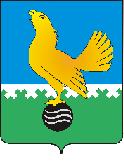 МУНИЦИПАЛЬНОЕ  ОБРАЗОВАНИЕгородской округ  Пыть-ЯхХанты-Мансийского автономного округа-ЮгрыАДМИНИСТРАЦИЯ ГОРОДАП О С Т А Н О В Л Е Н И ЕОт 30.12.2021									№ 633-паО внесении изменений в постановление администрации города от 10.12.2018 № 425-па «Об утверждении муниципальной программы «Профилактика правонарушений в городе Пыть-Яхе» (в ред.  от 07.12.2020 № 526-па, от 11.01.2021 № 01-па,от 25.01.2021 № 32-па,от 29.03.2021 № 124-па,от 01.06.2021 № 228-па,от 04.08.2021 № 365-па)В соответствии с Бюджетным кодексом Российской Федерации, Федеральным законом от 23.06.2016 № 182-ФЗ «Об основах системы профилактики правонарушений в Российской Федерации», постановлением администрации города от 30.08.2018 № 259-па «О модельной муниципальной программе муниципального образования городской округ город Пыть-Ях, порядке принятия решения о разработке муниципальных программ, их формирования, утверждения и реализации», внести в постановление администрации города от 10.12.2018 № 425-па «Об утверждении муниципальной программы «Профилактика правонарушений в городе Пыть-Яхе» следующие изменение:В приложениях к постановлению:1.1. Пункт 3 строки «Целевые показатели муниципальной программы», строку «Параметры финансового обеспечения муниципальной программы» паспорта муниципальной программы изложить в следующей редакции:1.3. Слова «Отдел по культуре и искусству; Отдел по физической культуре и спорту», «Отдел по культуре и искусству, Отдел по физической культуре и спорту», «Отдел по культуре и искусству», «Отдел по физической культуре и спорту» заменить словами «Управление по культуре и спорту».1.4. Пункт 3 Таблицы 1 «Целевые показатели муниципальной программы» изложить в новой редакции согласно приложению № 1.1.5. Мероприятие 1.2, строки «Итого по подпрограмме 1», «Всего по муниципальной программе», «Прочие расходы», «Управление по внутренней политике» таблицы 2 «Распределение финансовых ресурсов муниципальной программы» изложить в новой редакции согласно приложению № 2.1.6. Таблицу 3 «Оценка эффективности реализации муниципальной программы» изложить в новой редакции согласно приложению № 3.2. 	Отделу по внутренней политике, связям с общественными организациями и СМИ управления по внутренней политике (О.В.Кулиш) опубликовать постановление в печатном средстве массовой информации «Официальный вестник».3.	Отделу по информационным ресурсам (А.А. Мерзляков) разместить постановление на официальном сайте администрации города в сети Интернет. 4. Настоящее постановление вступает в силу после его официального опубликования. 5.	Контроль за выполнением постановления возложить на первого заместителя главы города Пыть-Яха.Глава города  Пыть-Яха                                                  		 А.Н. МорозовПриложение № 1к постановлению администрации города Пыть-Яхаот 30.12.2021 № 633-паЦелевые показатели муниципальной программыПриложение № 2к постановлению администрации города Пыть-Яхаот 30.12.2021 № 633-паРаспределение финансовых ресурсов муниципальной программыПриложение № 3к постановлению администрациигорода Пыть-Яхаот 30.12.2021 № 633-паЦелевые показатели муниципальной программы3. Снижение общей распространенности наркомании на 100 тыс. населения (ед.) с 337,7 до 153,8.Параметры финансового обеспечения муниципальной программыОбщий объём финансирования Программы на 2019 - 2030 годы составляет 44 477,4 тыс. рублей, в том числе по годам:2019 год – 3 555,5 тыс. рублей;2020 год – 5 717,5 тыс. рублей;2021 год – 3 385,1 тыс. рублей;2022 год – 3 632,8 тыс. рублей;2023 год – 3 636,8 тыс. рублей;2024 год – 3 507,1 тыс. рублей;2025 год – 3 507,1 тыс. рублей;2026-2030 – 17 535,5 тыс. рублей.№ показателяНаименование целевых показателейБазовый показатель на начало реализации муниципальной программы(фактическое значение .)Значения показателя по годамЗначения показателя по годамЗначения показателя по годамЗначения показателя по годамЗначения показателя по годамЗначения показателя по годамЗначения показателя по годамЦелевое значение показателя на момент окончания реализации муниципальной программы№ показателяНаименование целевых показателейБазовый показатель на начало реализации муниципальной программы(фактическое значение .).......203012345678910113Снижение общей распространенности наркомании (на 100 тыс. населения), ед.337,7351,5333,9187,6182,7181,9178,4176,0153,8Номер основного мероприятияОсновные мероприятия муниципальной программы (их связь с целевыми показателями муниципальной программы)Ответственный исполнитель/соисполнительОтветственный исполнитель/соисполнительИсточники финансированияФинансовые затраты на реализацию (тыс. рублей)Финансовые затраты на реализацию (тыс. рублей)Финансовые затраты на реализацию (тыс. рублей)Финансовые затраты на реализацию (тыс. рублей)Финансовые затраты на реализацию (тыс. рублей)Финансовые затраты на реализацию (тыс. рублей)Финансовые затраты на реализацию (тыс. рублей)Финансовые затраты на реализацию (тыс. рублей)Финансовые затраты на реализацию (тыс. рублей)Финансовые затраты на реализацию (тыс. рублей)Финансовые затраты на реализацию (тыс. рублей)Финансовые затраты на реализацию (тыс. рублей)Номер основного мероприятияОсновные мероприятия муниципальной программы (их связь с целевыми показателями муниципальной программы)Ответственный исполнитель/соисполнительОтветственный исполнитель/соисполнительИсточники финансированиявсегоНомер основного мероприятияОсновные мероприятия муниципальной программы (их связь с целевыми показателями муниципальной программы)Ответственный исполнитель/соисполнительОтветственный исполнитель/соисполнительИсточники финансированиявсего..........2026-.г.12334567899101111121213Подпрограмма 1 «Профилактика правонарушений»Подпрограмма 1 «Профилактика правонарушений»Подпрограмма 1 «Профилактика правонарушений»Подпрограмма 1 «Профилактика правонарушений»Подпрограмма 1 «Профилактика правонарушений»Подпрограмма 1 «Профилактика правонарушений»Подпрограмма 1 «Профилактика правонарушений»Подпрограмма 1 «Профилактика правонарушений»Подпрограмма 1 «Профилактика правонарушений»Подпрограмма 1 «Профилактика правонарушений»Подпрограмма 1 «Профилактика правонарушений»Подпрограмма 1 «Профилактика правонарушений»Подпрограмма 1 «Профилактика правонарушений»Подпрограмма 1 «Профилактика правонарушений»Подпрограмма 1 «Профилактика правонарушений»Подпрограмма 1 «Профилактика правонарушений»Подпрограмма 1 «Профилактика правонарушений»1.2.Создание условий для деятельности народных дружин (1)Управление по внутренней политике Управление по внутренней политике всего1582,9130,2139,1134,7134,8134,8134,8129,9129,9129,9129,9649,51.2.Создание условий для деятельности народных дружин (1)Управление по внутренней политике Управление по внутренней политике федеральный бюджет0,00,00,00,00,00,00,00,00,00,00,00,01.2.Создание условий для деятельности народных дружин (1)Управление по внутренней политике Управление по внутренней политике бюджет автономного округа1107,290,997,194,394,394,394,390,990,990,990,9454,51.2.Создание условий для деятельности народных дружин (1)Управление по внутренней политике Управление по внутренней политике местный бюджет475,739,342,040,440,540,540,539,039,039,039,0195,01.2.Создание условий для деятельности народных дружин (1)Управление по внутренней политике Управление по внутренней политике иные источники финансирования0,00,00,00,00,00,00,00,00,00,00,00,0Итого по подпрограмме 1Итого по подпрограмме 1Итого по подпрограмме 1всего41553,93310,55472,53156,63156,63387,83391,83262,13262,13262,13262,116310,5Итого по подпрограмме 1Итого по подпрограмме 1Итого по подпрограмме 1федеральный бюджет111,35,644,76,26,23,77,76,26,26,26,231Итого по подпрограмме 1Итого по подпрограмме 1Итого по подпрограмме 1бюджет автономного округа21889,71768,92231,71835,61835,61835,61835,61768,91768,91768,91768,98844,5Итого по подпрограмме 1Итого по подпрограмме 1Итого по подпрограмме 1местный бюджет19552,91536,03196,11314,81314,81548,51548,51487,01487,01487,01487,07435,0Итого по подпрограмме 1Итого по подпрограмме 1Итого по подпрограмме 1иные источники финансирования0,00,00,00,00,00,00,00,00,00,00,00,0Всего по муниципальной программе:Всего по муниципальной программе:Всего по муниципальной программе:всего44477,43555,55717,53385,13385,13632,83636,83507,13507,13507,13507,117535,5Всего по муниципальной программе:Всего по муниципальной программе:Всего по муниципальной программе:федеральный бюджет111,35,644,76,26,23,77,76,26,26,26,231Всего по муниципальной программе:Всего по муниципальной программе:Всего по муниципальной программе:бюджет автономного округа21889,71768,92231,71835,61835,61835,61835,61768,91768,91768,91768,98844,5Всего по муниципальной программе:Всего по муниципальной программе:Всего по муниципальной программе:местный бюджет22476,41781,03441,11543,31543,31793,51793,51732,01732,01732,01732,08660,0Всего по муниципальной программе:Всего по муниципальной программе:Всего по муниципальной программе:иные источники финансирования0,00,00,00,00,00,00,00,00,00,00,00,0Прочие расходыПрочие расходыПрочие расходывсего44477,43555,55717,53385,13385,13632,83636,83507,13507,13507,13507,117535,5Прочие расходыПрочие расходыПрочие расходыфедеральный бюджет111,35,644,76,26,23,77,76,26,26,26,231Прочие расходыПрочие расходыПрочие расходыбюджет автономного округа21889,71768,92231,71835,61835,61835,61835,61768,91768,91768,91768,98844,5Прочие расходыПрочие расходыПрочие расходыместный бюджет22476,41781,03441,11543,31543,31793,51793,51732,01732,01732,01732,08660,0Прочие расходыПрочие расходыПрочие расходыиные источники финансирования0,00,00,00,00,00,00,00,00,00,00,00,0Управление по внутренней политике Управление по внутренней политике Управление по внутренней политике Ответственный исполнитель всего27053,42112,93839,32269,72269,72192,12192,12063,92063,92063,92063,910 319,5Управление по внутренней политике Управление по внутренней политике Управление по внутренней политике Ответственный исполнитель федеральный бюджет0,00,00,00,00,00,00,00,00,00,00,00,0Управление по внутренней политике Управление по внутренней политике Управление по внутренней политике Ответственный исполнитель бюджет автономного округа21493,21768,91835,21835,61835,61835,61835,61768,91768,91768,91768,98844,5Управление по внутренней политике Управление по внутренней политике Управление по внутренней политике Ответственный исполнитель местный бюджет5560,2344,02004,1434,1434,1356,5356,5295,0295,0295,0295,01475,0Управление по внутренней политике Управление по внутренней политике Управление по внутренней политике Ответственный исполнитель иные источники финансирования0,00,00,00,00,00,00,00,00,00,00,00,0Оценка эффективности реализации муниципальной программыОценка эффективности реализации муниципальной программыОценка эффективности реализации муниципальной программыОценка эффективности реализации муниципальной программыОценка эффективности реализации муниципальной программыОценка эффективности реализации муниципальной программыОценка эффективности реализации муниципальной программыОценка эффективности реализации муниципальной программыОценка эффективности реализации муниципальной программыОценка эффективности реализации муниципальной программыОценка эффективности реализации муниципальной программыОценка эффективности реализации муниципальной программыОценка эффективности реализации муниципальной программыОценка эффективности реализации муниципальной программыОценка эффективности реализации муниципальной программыОценка эффективности реализации муниципальной программы№
п/пНаименование
целевых показателейНаименование
мероприятий 
(комплекса 
мероприятий, подпрограмм), 
обеспечивающих 
достижение 
результатаБазовый показатель на начало реализации муниципальной программы 2018 г.Значения  показателя по годамЗначения  показателя по годамЗначения  показателя по годамЗначения  показателя по годамЗначения  показателя по годамЗначения  показателя по годамЗначения  показателя по годамЦелевое  
значение 
показателя
на момент 
окончания 
действия 
программы 2030Соотношение затрат и результатов
 (тыс. руб.)Соотношение затрат и результатов
 (тыс. руб.)Соотношение затрат и результатов
 (тыс. руб.)Соотношение затрат и результатов
 (тыс. руб.)№
п/пНаименование
целевых показателейНаименование
мероприятий 
(комплекса 
мероприятий, подпрограмм), 
обеспечивающих 
достижение 
результатаБазовый показатель на начало реализации муниципальной программы 2018 г.2019202020212022202320242025Целевое  
значение 
показателя
на момент 
окончания 
действия 
программы 2030финансовые 
затраты на реализацию
мероприятийв т.ч. бюджетные   
затратыв т.ч. бюджетные   
затратывнебюджетные источники№
п/пНаименование
целевых показателейНаименование
мероприятий 
(комплекса 
мероприятий, подпрограмм), 
обеспечивающих 
достижение 
результатаБазовый показатель на начало реализации муниципальной программы 2018 г.2019202020212022202320242025Целевое  
значение 
показателя
на момент 
окончания 
действия 
программы 2030финансовые 
затраты на реализацию
мероприятийгородского бюджетафедерального/ окружного бюджетавнебюджетные источники123456789101112131415161Уровень преступности (число зарегистрированных преступлений на 100 тыс. человек населения), едПодпрограмма I -Профилактика правонарушений -1221130614181418141814151413140041553,919552,9111,3/21889,70,02Увеличение числа видеокамер, установленных в общественных местах, в том числе на улицах, ед--859293969910211741553,919552,9111,3/21889,70,03Общая распространенность наркомании (на 100 тыс. населения), едПодпрограмма II - Профилактика незаконного оборота и потребления наркотических средств и психотропных веществ 337,7351,5333,9187,6182,7181,9178,4176,0153,82923,52923,50,00,0